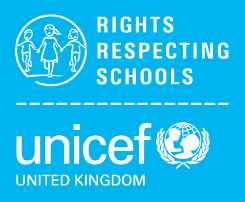 Impact Evaluation form SCHOOL NAME_________________________________________________DATE__________________________________________________________Our work to put the UN Convention on the Rights of the Child at the heart of our school’s culture and ethos has made the following impact to improve wellbeing and to develop every child’s talents and abilities to their fullest potential. Please identify the degree of impact that this work has had against each criteria. Highlight one of the numbered impact statements in the right column, and type in any supporting information in the left column.1. Children and young people have improved respect for themselves and for others. a. No impactb. A little impactc. Some noticeable impactd. Significant impacte. No evidence2. Children and young people are more engaged in their learning. a. No impactb. A little impactc. Some noticeable impactd. Significant impacte. No evidence3. Education achievement is enhanced. a. No impactb. A little impactc. Some noticeable impactd. Significant impacte. No evidence4. Children and young people develop positive relationships and behaviour, including finding their peers “kind and helpful”.a. No impactb. A little impactc. Some noticeable impactd. Significant impacte. No evidence5. Children and young people demonstrate positive attitudes towards diversity in society and overcoming prejudices. a. No impactb. A little impactc. Some noticeable impactd. Significant impacte. No evidence6. There are reduced numbers of exclusions and less bullying. a. No impactb. A little impactc. Some noticeable impactd. Significant impacte. No evidence7. Increasing percentages of pupils like school. a. No impactb. A little impactc. Some noticeable impactd. Significant impacte. No evidence8. Children and young people feel empowered to respect the rights of others locally, nationally and globally, and to uphold their own rights. a. No impactb. A little impactc. Some noticeable impactd. Significant impacte. No evidenceHave you got any particular story to tell about the difference that becoming rights-respecting has made to your school or a particular individual (children or adults)? We may use this in our communications activities to show the positive impact the RRSA has on children, adults and school communities – this will be completely anonymised but please indicate if you don't want the story to be used in this way. Thank you!Have you got any particular story to tell about the difference that becoming rights-respecting has made to your school or a particular individual (children or adults)? We may use this in our communications activities to show the positive impact the RRSA has on children, adults and school communities – this will be completely anonymised but please indicate if you don't want the story to be used in this way. Thank you!